Student Government Association 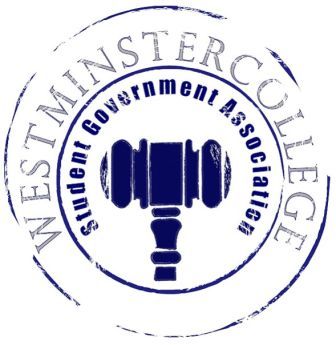 February 14, 2018Meeting MinutesPrayer by Vanessa Restifo Roll Call and AnnouncementsAll senators are here and accounted for except Natalie Paoletta, Katie Shaw, Sarah Jackson, Kimu Kim, Matthew Causer, Taylor Chock Wong, Gabriela Johnson, Emily Wright, Katie Browning, Wells Powell, and Madison Fattman. Approval of MinutesMotion to approve last week’s minutes by Sarah Conn, seconded by Taylor MoonExecutive Officers ReportPresident – Carl CarpenterThe Board of Trustee meeting was this past weekendEverything went well and we are appreciative of what they doWe  will need a vote in New Business to swear in the chairs of Slate ConnVice President – Anna DanielsThank you all for your work this last year! We couldn’t have done it without you!Secretary – Rachel TraunerThere are 23 Senators in attendanceThank you to all of the Senate and best of luck to Slate Conn!Treasurer – Nataleigh KerrExpensesSlate Transition Dinner$856.30QCC Pizza$33.00Hotel Balance$12,7772.81Mental Health Event$5.00SGA Office Photo$47.87SGA Banquet Awards$207.00Thank you all for everything you have done for SGA and best of luck to Slate Conn this upcoming term!Open ForumCeline from BSU is here to talk about the Ebony Ball that BSU is hosting this Friday, February 15th from 8:00-11:00 PM in Witherspoon Committee MeetingsFinance – Tyler SheetsNo Report Academics – Austin ArrigoEnrollment Council Committee me71 deposits in at this time as opposed to the 51 that were in last year28 finished applications, 300 in progressDean Coker would like to do a fellowshipIntended for first years to develop a community and basis for them here on campusThank you so much!	Diversity – Jordan ShermanCivil dialogue is Monday from 4:00-5:00 and the dinner is from 5:30-6:30There are only 40 reservations for the dinner, so please RSVP as soon as possibleYou can RSVP up until Saturday for the dinnerIF YOU RSVP TO THE DINNER, IT IS BUSINESS CASUAL I cannot thank you enough for everything that you have done!	Special Events – Mackenzie BasallaTickets for NYC go on sale Sunday, February 18th at 7:30AM The trip is Friday, February 23rd to Sunday, February 25th Service – Elizabeth SmithThere is a Mental Health Awareness treat at the Info Desk – enjoy Thank you everyone!	Student Concerns – Tanner EasleyFAC MeetingMost likely next semester, they will be renovating the TUBCyclone Salads Pizza cornerTrying to keep pastry items on the shelfGlad you are all enjoying Halo Top!Last week’s concernsPlowingPhysical plant is working on this problem Snow plowed in front of handicap entrance of the libraryPlanning to not do this from here on outPublic Relations – Matt McDonaldThank you for coming to the banquet and thank you for everything you’ve done.Old BusinessThere is no Old Business at this timeNew BusinessMotion by Jackson Gastmeyer to vote on all chairs for Slate Conn, seconded by Adam HimmelmanThe motion passes by a majority vote of the SenateOpen FloorThank you Slate Carpenter! We wish you the best of luck in all that you do and we will miss you!Please attend BSU’s Ebony Ball from 8:00-11:00 PMSign-ups for Geek Week go on until FridayCPC is having a comedian Friday at 8:00PMTater Chi is still going on! Buy from a brother.AdjournmentMotion to adjourn by Sarah Conn, seconded by Taylor Moon